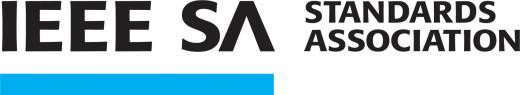 IEEE P4005 Working Group Meeting #3 Agenda8th  of October  2020 / 15:00 – 16:30 (CEST)Webex Teleconference https://ieeesa.webex.com/ieeesa/j.php?MTID=mb638d2c5d98ce53ff5b4b470ab05e213Password: 6CYnyMp5Qd7Call to Order (10min) Introduction and Affiliation Declarations Roll call of IndividualsEstablishment of Quorum – Report on MembershipPolicing of membership Approval of Agenda (5 min) Agenda Review for Meeting #2Approval of Meeting Minutes from 21/07/20 – Meeting #2 IEEE Patent & Copyright Policies (10 mins)Call for Patents Copyright PolicyPresenting  the P4005 sub working group (S-WG)    (10mins)Subgroups of the Working Group (50 min)IEEE Rules and working scheme  (5 mn)S-WG suggested leaders (5 min) S-WG  overview by leaders (30 min) S-WG  participants role  in each SWG (10 min) Technical Presentation -  Nikos Tsakiridis i-BEC Greece :  "GEO-CRADLE SSL: An open Soil Spectral Library for the eastern Mediterranean countries" (25min) Call for any additional discussion or topics. (10min) Adjourn General Meetingstandards.ieee.org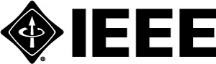 